№ п/пНаименование товараНаименование показателя, технического, функционального параметра, ед. изм. ПоказателяНаименование показателя, технического, функционального параметра, ед. изм. Показателя1Стенка с турникамиПримерный эскиз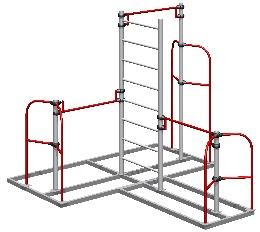 Спортивное оборудование предназначено для установки на территориях игровых зон, зон отдыха, спортивных площадках. Может эксплуатироваться круглогодично.Спортивное оборудование соответствует требованиям современного дизайна, отвечает требованиям безопасности пользователя, заложенным в Европейских нормах и ГОСТах РФ.  Спортивное оборудование производится в соответствии со стандартом ISO 9001-2015.  Все применяемые материалы имеют гигиенические сертификаты и разрешены к применению при изготовлении продукции для детей.Изделие должно сопровождаться паспортом, включающим информацию о предназначении, комплектации, указания по сборке, монтажные схемы, правила безопасной эксплуатации, рекомендации по обслуживанию.Турник представляет собой сборно-разборную конструкцию, состоящую из трех стоек различной высоты, между которыми должны быть закреплены лестница и три турника, закрепленные между стойками.Металлические детали окрашены полимерной порошковой эмалью методом запекания в заводских условиях. Порошковая эмаль имеет высокую стойкость к климатическим условиям и эстетичный внешний вид.Выступающие крепежные элементы должны быть закрыты антивандальными декоративными заглушками из полиэтилена. Торцы труб должны быть закрыты пластиковыми заглушками.Все крепежные элементы должны быть оцинкованы. Комплекс переносной, служит для установки в требуемом месте для сдачи нормативов ГТО «Подтягивание».Спортивное оборудование предназначено для установки на территориях игровых зон, зон отдыха, спортивных площадках. Может эксплуатироваться круглогодично.Спортивное оборудование соответствует требованиям современного дизайна, отвечает требованиям безопасности пользователя, заложенным в Европейских нормах и ГОСТах РФ.  Спортивное оборудование производится в соответствии со стандартом ISO 9001-2015.  Все применяемые материалы имеют гигиенические сертификаты и разрешены к применению при изготовлении продукции для детей.Изделие должно сопровождаться паспортом, включающим информацию о предназначении, комплектации, указания по сборке, монтажные схемы, правила безопасной эксплуатации, рекомендации по обслуживанию.Турник представляет собой сборно-разборную конструкцию, состоящую из трех стоек различной высоты, между которыми должны быть закреплены лестница и три турника, закрепленные между стойками.Металлические детали окрашены полимерной порошковой эмалью методом запекания в заводских условиях. Порошковая эмаль имеет высокую стойкость к климатическим условиям и эстетичный внешний вид.Выступающие крепежные элементы должны быть закрыты антивандальными декоративными заглушками из полиэтилена. Торцы труб должны быть закрыты пластиковыми заглушками.Все крепежные элементы должны быть оцинкованы. Комплекс переносной, служит для установки в требуемом месте для сдачи нормативов ГТО «Подтягивание».1Стенка с турникамиПримерный эскизВнешние размерыВнешние размеры1Стенка с турникамиПримерный эскизВысота (мм) ±20 мм27101Стенка с турникамиПримерный эскизДлина (мм) ±20 мм34551Стенка с турникамиПримерный эскизШирина (мм) ±20 мм30301Стенка с турникамиПримерный эскизКомплектацияКомплектация1Стенка с турникамиПримерный эскизЛестница, шт.11Стенка с турникамиПримерный эскизПерекладина, шт.31Стенка с турникамиПримерный эскизСтойка, шт.3Обойма, шт.16Рама, шт.1Опора, шт.6ЛестницаЛестницаЛестница состоит из двух стоек длиной 2600 мм, изготовленных из стальной трубы диаметром 76 мм толщиной стенки 2 мм, которые расположены на расстоянии 824 мм друг от друга. Между стойками располагаются перекладины длиной 824 мм, изготовленные из стальной трубы диаметром 26,8 мм толщиной стенки 2,8 мм. Перекладины расположены 350 мм между осями, нижняя перекладина расположена на 315 мм от края трубы, всего 7 перекладин. Снизу к стойкам приварены пластины металлические габаритами 120х120 мм, толщиной 6 мм. Лестница представляет собой сварную конструкцию. Верхние открытые концы стоек закрыты эллиптическими пластиковыми антивандальными заглушками.Лестница состоит из двух стоек длиной 2600 мм, изготовленных из стальной трубы диаметром 76 мм толщиной стенки 2 мм, которые расположены на расстоянии 824 мм друг от друга. Между стойками располагаются перекладины длиной 824 мм, изготовленные из стальной трубы диаметром 26,8 мм толщиной стенки 2,8 мм. Перекладины расположены 350 мм между осями, нижняя перекладина расположена на 315 мм от края трубы, всего 7 перекладин. Снизу к стойкам приварены пластины металлические габаритами 120х120 мм, толщиной 6 мм. Лестница представляет собой сварную конструкцию. Верхние открытые концы стоек закрыты эллиптическими пластиковыми антивандальными заглушками.ПерекладинаПерекладинаПерекладина представляет собой трубу длиной 1080 мм, изготовленную из металлической трубы диаметром не менее 33,5 мм толщиной не менее 2,8 мм. С обеих сторон перекладины на расстоянии не более 13 мм от торцов должны быть расположены два сквозных отверстия диаметром 11 мм для последующего крепления посредством резьбового соединения отвода, изготовленного из металлического листа толщиной не менее 2,5 мм, с помощью которого происходит фиксация перекладины к стойке комплекса.  Перекладина имеет по ответвлению с каждой стороны, выполненному из гнутой трубы диаметром не менее 33,5 мм толщиной не менее 2,8 мм, одним обжатым концом приваренную к перекладине, другой конец служит для крепления отвода. Ответвление расположено параллельно перекладине для обеспечения сборки со стойкой.Перекладина представляет собой трубу длиной 1080 мм, изготовленную из металлической трубы диаметром не менее 33,5 мм толщиной не менее 2,8 мм. С обеих сторон перекладины на расстоянии не более 13 мм от торцов должны быть расположены два сквозных отверстия диаметром 11 мм для последующего крепления посредством резьбового соединения отвода, изготовленного из металлического листа толщиной не менее 2,5 мм, с помощью которого происходит фиксация перекладины к стойке комплекса.  Перекладина имеет по ответвлению с каждой стороны, выполненному из гнутой трубы диаметром не менее 33,5 мм толщиной не менее 2,8 мм, одним обжатым концом приваренную к перекладине, другой конец служит для крепления отвода. Ответвление расположено параллельно перекладине для обеспечения сборки со стойкой.СтойкаСтойкаСтойка комплекса должна быть изготовлена из стальной трубы диаметром не менее 76 мм с толщиной стенки не менее 2 мм. Стойки длиной 2600 мм, 1330 мм, 1010 мм, на одном конце приварена пластина металлическая габаритами 120х120 мм, толщиной 6 мм, другой конец закрыт заглушкой пластиковой антивандальной эллиптическойСтойка комплекса должна быть изготовлена из стальной трубы диаметром не менее 76 мм с толщиной стенки не менее 2 мм. Стойки длиной 2600 мм, 1330 мм, 1010 мм, на одном конце приварена пластина металлическая габаритами 120х120 мм, толщиной 6 мм, другой конец закрыт заглушкой пластиковой антивандальной эллиптическойРамаРамаПредставляет собой металлоконструкцию из труб профильных 80х40 мм толщиной стенки 2 мм, которые сварены между собой. Рама имеет габариты 3455х3030 мм, сверху рамы приварены металлические пластины 120х120 мм толщиной 8 мм для крепления стоек, лестниц и опор, снизу рамы приварены металлические пластины 120х120 мм толщиной 4 ммПредставляет собой металлоконструкцию из труб профильных 80х40 мм толщиной стенки 2 мм, которые сварены между собой. Рама имеет габариты 3455х3030 мм, сверху рамы приварены металлические пластины 120х120 мм толщиной 8 мм для крепления стоек, лестниц и опор, снизу рамы приварены металлические пластины 120х120 мм толщиной 4 ммОпораОпораОпора представляет собой гнутую металлическую трубу диаметром 33,5 мм толщиной стенки 2,8 мм, которая согнута под углом 90 градусов. С одной стороны опоры на расстоянии не более 13 мм от торцов должны быть расположены два сквозных отверстия диаметром 11 мм для последующего крепления посредством резьбового соединения отвода, изготовленного из металлического листа толщиной не менее 2,5 мм, с помощью которого происходит фиксация перекладины к стойке комплекса. Опора служит для крепления к трем свободным стойкам турника, для обеспечения дополнительной фиксации турников во время проведения занятийОпора представляет собой гнутую металлическую трубу диаметром 33,5 мм толщиной стенки 2,8 мм, которая согнута под углом 90 градусов. С одной стороны опоры на расстоянии не более 13 мм от торцов должны быть расположены два сквозных отверстия диаметром 11 мм для последующего крепления посредством резьбового соединения отвода, изготовленного из металлического листа толщиной не менее 2,5 мм, с помощью которого происходит фиксация перекладины к стойке комплекса. Опора служит для крепления к трем свободным стойкам турника, для обеспечения дополнительной фиксации турников во время проведения занятий